Judicial Board Writ of Certiorari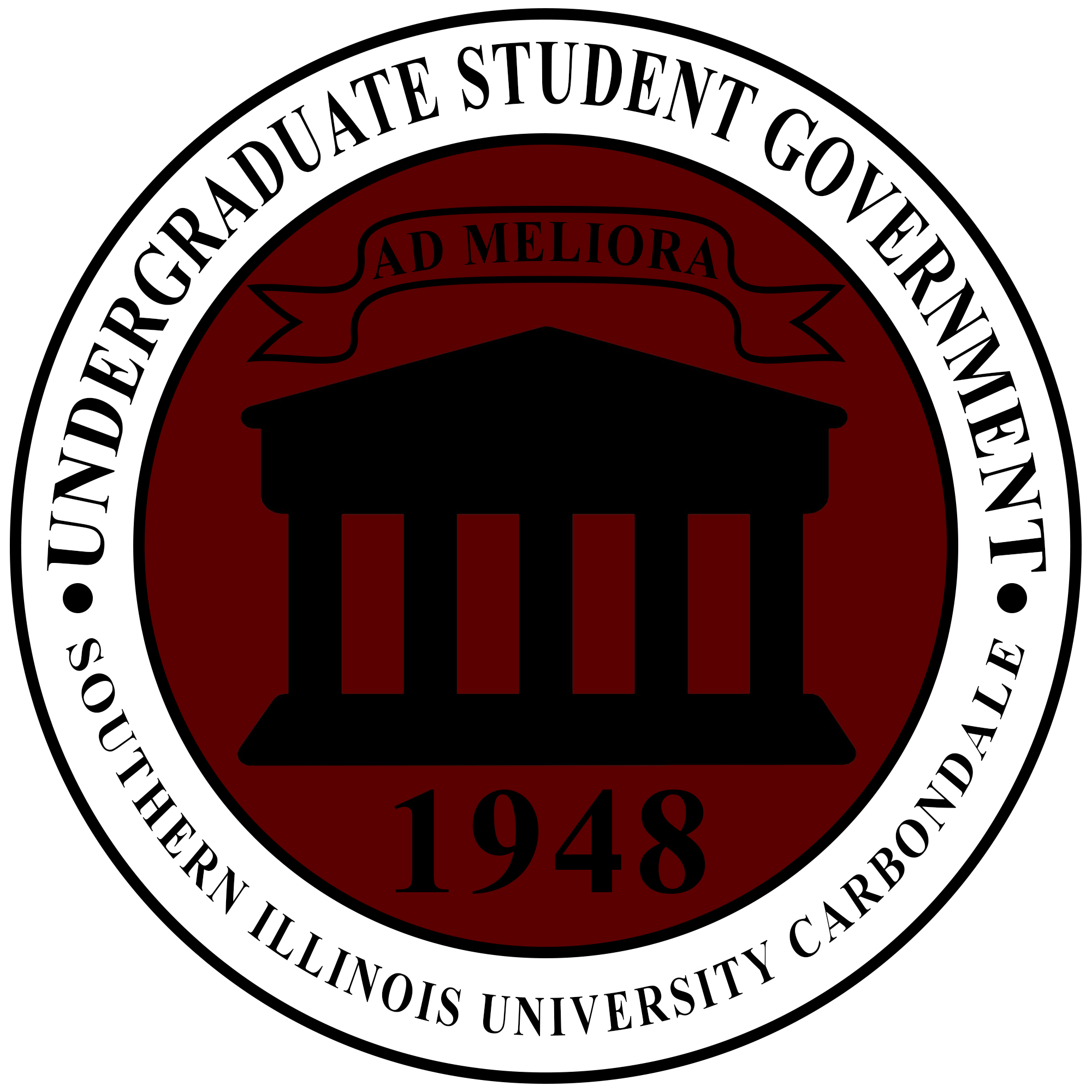 Plaintiff’s informationStatement of the facts[Statement of the facts]Legal Questions presented for reviewArguments as to why the Judicial Board should grant the writ[Arguments as to why the Judicial Board should grant the writ]Any additional information:Plaintiff’s Name(s)DateSIU Dawg Tag(s)Plantiff’s SignatureDate